РЕШЕНИЕОб отчете о деятельности Контрольно-счетной палаты муниципального образования «Красногвардейский район» за 2021 год	Заслушав отчет председателя Контрольно-счетной палаты муниципального образования «Красногвардейский район» о деятельности за 2021 год, в соответствии со статьей 19 Федерального закона от 07.02.2011 г. № 6-ФЗ «Об общих принципах организации и деятельности контрольно-счетных органов субъектов Российской Федерации и муниципальных образований», Уставом муниципального образования «Красногвардейский район», Совет народных депутатов муниципального образования «Красногвардейский район»РЕШИЛ:	1. Принять к сведению отчет о деятельности Контрольно-счетной палаты муниципального образования «Красногвардейский район» за 2021 год (приложение).	2. Опубликовать настоящее решение в газете «Дружба», разместить в официальном сетевом издании «Газета Красногвардейского района «Дружба» (http://kr-drugba.ru, ЭЛ № ФС77-74720 от 29.12.2018 г.), а также на официальном сайте органов местного самоуправления муниципального образования «Красногвардейский район» в сети «Интернет» (www.amokr.ru).	3. Настоящее решение вступает в силу со дня его принятия.Председатель Совета народных депутатовмуниципального образования«Красногвардейский район»                                                      А.В. Выставкинас. Красногвардейское4 февраля 2022 года№ 497Приложение к решениюСовета народных депутатовМО «Красногвардейский район»от 4 февраля 2022 года № 497ОТЧЕТо деятельности Контрольно-счетной палаты муниципального образования «Красногвардейский район» за 2021 годНастоящий отчет о деятельности Контрольно-счетной палаты муниципального образования «Красногвардейский район» за 2021 год (далее – Отчет) представлен в Совет народных депутатов муниципального образования «Красногвардейский район» (далее – Совет народных депутатов, Совет) в соответствии со статей 19 Федерального закона от 07.02.2011 №6-ФЗ «Об общих принципах организации и деятельности контрольно-счетных органов субъектов Российской Федерации и муниципальных образований» (далее – Федеральный закон №6-ФЗ), статьей 20 Положения о Контрольно-счетной палате муниципального образования «Красногвардейский район», утвержденного решением Совета народных депутатов муниципального образования «Красногвардейский район» от 22.10.2021 № 221 (далее - Положение о Контрольно-счетной палате).В представленном Отчёте отражены основные направления деятельности Контрольно-счетной палаты муниципального образования «Красногвардейский район» (далее - Контрольно-счетная палата, Палата) за 2021 год, информация о количестве проведённых контрольных и экспертно-аналитических мероприятий, их общих результатах, о принятых объектами проверок мерах по устранению выявленных нарушений и недостатков, а так же результаты организационной и информационной деятельности.1. Общие положенияКонтрольно-счетная палата является постоянно действующим органом внешнего муниципального финансового контроля, образуется Советом народных депутатов и ему подотчетна.Контрольно-счетная палата является органом местного самоуправления, обладает правами юридического лица и осуществляет свою деятельность в соответствии с Бюджетным кодексом Российской Федерации (далее – БК РФ), Федеральным законом от 07.02.2011 года № 6-ФЗ «Об общих принципах организации и деятельности контрольно-счетных органов субъектов Российской Федерации и муниципальных образований», Уставом муниципального образования «Красногвардейский район», утвержденным решением Совета народных депутатов от 27.05.2008 № 74 (далее – Устав муниципального образования) и Положением о Контрольно-счетной палате, а также другими законами и иными нормативными актами Российской Федерации и Республики Адыгея.Штатная численность Контрольно-счетной палаты на 01.01.2022 утверждена в количестве 3 человек, фактическая численность составляет 3 человека.Работа Контрольно-счетной палаты в 2021 году осуществлялась на основе плана работы, утвержденного приказом Контрольно-счетной палаты от 25 декабря 2020 года № 16 (с изменениями от 05.08.2021).План работы Контрольно-счетной палаты на 2021 год был сформирован с учетом поручений Совета народных депутатов, предложений главы муниципального образования «Красногвардейский район».Контрольная и экспертно-аналитическая деятельность Контрольно-счетной палаты в отчетном году строилась на принципах объективного отражения результатов контроля на основе сопоставления содержания проверенных материалов (документов) с законами, положениями, инструкциями и распорядительными документами, регулирующими проверяемую или анализируемую деятельность.При осуществлении внешнего муниципального контроля в 2021 году решались задачи по развитию и улучшению качества оперативного контроля исполнения муниципального бюджета, повышению эффективности и результативности реализации контрольных и экспертно-аналитических материалов, выявлению рисков при бюджетном планировании.Целью контрольной и экспертно-аналитической деятельности являлась разработка предложений и рекомендаций, направленных не только на устранение выявленных нарушений и недостатков, а также на их предотвращение и предупреждение.За отчетный период Палатой проведено 15 контрольных мероприятий, из них 7 проверок бюджетной отчетности главных распорядителей бюджетных средств муниципального образования «Красногвардейский район» и 38 экспертно-аналитических мероприятий, включая 12 экспертиз проектов нормативных правовых актов.Объектами контроля являлись 14 органов местного самоуправления и 6 муниципальных учреждения.Кроме этого, по запросам Прокуратуры Красногвардейского района, в течение отчетного периода, сотрудники Контрольно-счетной палаты принимали участие в трех проверках проводимых Прокуратурой Красногвардейского района.Все контрольные и экспертно-аналитические мероприятия проведены в соответствии с требованиями действующего законодательства.Основные показатели деятельности Контрольно-счетной палаты приведены в приложении к настоящему отчету.2. Экспертно-аналитическая деятельностьЗа отчетный период Контрольно-счетной палатой проведено 38 экспертно-аналитических мероприятий, результаты которых отражены в Заключениях. В том числе подготовлены 9 экспертных заключений на Проекты нормативно-правовых актов муниципального образования «Красногвардейский район» и 3 экспертных заключений на Проекты нормативно-правовых актов поселений, входящих в состав муниципального образования «Красногвардейский район». В отчетном году, реализуя экспертно-аналитические функции, Контрольно-счётная палата осуществляла контроль за исполнением бюджета муниципального образования «Красногвардейский район», реализуемого на трех последовательных стадиях:В рамках предварительного контроля проводилась экспертиза проекта решения Совета народных депутатов муниципального образования «Красногвардейский район» на 2021 год и плановый период 2022-2023 годов. Экспертиза проекта решения Совета народных депутатов о бюджете муниципального образования «Красногвардейский район» на 2021 год и плановый период 2022-2023 годов проведена по вопросам обоснованности доходных и расходных статей, размера долговых обязательств и дефицита бюджета, а также на соответствие бюджетному законодательству. Текущий контроль исполнения бюджета Контрольно-счётная палата осуществляла при подготовке заключений по проектам решений о внесении изменений и дополнений в бюджет муниципального образования «Красногвардейский район» на 2021 год.Всего за 2021 год было подготовлено 8 заключений на проекты решений о внесении изменений и дополнений в бюджет, которые были направлены в Совет народных депутатов муниципального образования «Красногвардейский район» и Главе муниципального образования «Красногвардейский район». В рамках осуществления последующего контроля проведена внешняя проверка исполнения бюджета муниципального образования «Красногвардейский район» за 2020 год.Внешняя проверка отчета осуществлялась в соответствии с требованиями статьи 264.4 Бюджетного кодекса Российской Федерации, которая включает внешнюю проверку бюджетной отчетности главных администраторов бюджетных средств (подготовлено 7 заключения) и подготовку заключения на годовой отчет об исполнении бюджета.Во исполнение заключенных Соглашений «О передаче полномочий по осуществлению внешнего муниципального финансового контроля» заключенных между сельскими поселениями, входящих в состав муниципального образования «Красногвардейский район» и Контрольно-счетной палатой, подготовлены 7 заключений на отчёты об исполнении бюджетов вышеперечисленных муниципальных образований за 2020 год и заключения по результатам проведения внешней проверки бюджетной отчетности за 2020 год главных администраторов бюджетных средств поселений. В ходе подготовки экспертных заключений на годовые отчёты об исполнении бюджетов вышеперечисленных муниципальных образований выявлено 54 нарушения на сумму 7 614,6 тыс. рублей.Подготовлены 3 заключения на проекты решений Советов народных депутатов вышеуказанных муниципальных образований о бюджете на 2023 год и плановый период 2024-2025 годов. При подготовке экспертных заключений дан анализ текстовых статей и показателей проектов, включая сравнительные анализы с показателями предыдущих периодов, а также разъяснения, касающиеся отдельных положений принимаемых проектов. В ходе подготовки экспертных заключений на проекты решений Советов народных депутатов вышеуказанных муниципальных образований о бюджете на 2022 год и плановый период 2023-2024 годов Контрольно-счетной палатой выявлены недостатки и подготовлены предложения.3. Контрольная деятельностьВ отчетном году Контрольно-счетной палатой проведено 15 контрольных мероприятий, из них 7 мероприятий в рамках внешней проверки бюджетной отчетности главных распорядителей средств муниципального бюджета. По всем мероприятиям подготовлены соответствующие акты, которые доведены до сведения должностных лиц объектов контроля.Контрольными мероприятиями охвачены средства консолидированного бюджета в объеме 1 023 845,91 тыс. рублей, в том числе при внешней проверке бюджетной отчетности – 923 670,48 тыс. рублей, прочими контрольными мероприятиями – 100 175,43 тыс. рублей. В соответствии с планом работы Контрольно-счетной палаты были проведены контрольные мероприятия:проверка достоверности, полноты и соответствия нормативным требованиям составления и представления бюджетной отчетности за 2020 год главных администраторов бюджетных средств;проверка отдельных вопросов финансово-хозяйственной деятельности в муниципальном бюджетном общеобразовательном учреждении «Гимназия №1» за 2019 год;проверка отдельных вопросов финансово-хозяйственной деятельности в муниципальном бюджетном общеобразовательном учреждении «Основная общеобразовательная школа №13 за 2020 год;проверка законности и результативности (эффективности и экономности) использования средств направленных в 2020 году из республиканского бюджета Республики Адыгея, на обеспечение бесплатным питанием обучающихся (1-11 классы) в Муниципальном бюджетном общеобразовательном учреждении «Средняя общеобразовательная школа № 2 им. Ю.К. Шхачемукова» а.Хатукай;проверка законности и результативности (эффективности и экономности) использования средств направленных в 2020 году из республиканского бюджета Республики Адыгея, на обеспечение бесплатным питанием обучающихся (1-11 классы) в Муниципальном бюджетном общеобразовательном учреждении «Средняя общеобразовательная школа №5»;проверка законности и результативности (эффективности и экономности) использования средств направленных в 2020 году из республиканского бюджета Республики Адыгея, на обеспечение бесплатным питанием обучающихся (1-11 классы) в Муниципальном бюджетном общеобразовательном учреждении «Средняя общеобразовательная школа №15» им. Героя России Н.Н. Шевелева;проверка законности и результативности (эффективности и экономности) использования средств направленных в 2020 году из республиканского бюджета Республики Адыгея, на обеспечение бесплатным питанием обучающихся (1-11 классы) в общеобразовательных учреждениях муниципального образования «Красногвардейский район»;проверка отдельных вопросов финансово-хозяйственной деятельности в муниципальном бюджетном общеобразовательном учреждении «Основная общеобразовательная школа №12 имени Н.А. Берзегова» за 2020 год.В ходе проведения контрольных мероприятий выявлено нарушений на общую сумму 83 026,56 тыс. рублей, в том числе неэффективное использование бюджетных средств и средств субсидий, выделенных на выполнение муниципального задания – 1 366,70 тыс. рублей, нарушения при формировании и исполнении бюджетов – 7 363,71 тыс. рублей, нарушения ведения бюджетного (бухгалтерского) учета, составления и представления бюджетной (бухгалтерской) отчетности – 8 283,72 тыс. рублей, нарушения в сфере управления и распоряжения муниципальной собственностью – 65 084,06 тыс. рублей, нецелевое использование бюджетных средств – 50,30 тыс. рублей, иные нарушения бюджетного, трудового, налогового и гражданского законодательства, а так же других нормативно-правовых актов на сумму 878,07 тыс. рублей.По результатам контрольных мероприятий Контрольно-счетной палатой в отношении 2 должностных лиц (работников учреждений) составлено 3 протокола об административных правонарушениях. 3.1. Внешняя проверка бюджетной отчетности главных администраторов бюджетных средств за 2020 годВ рамках внешней проверки отчета об исполнении местного бюджета за 2020 год проведена проверка достоверности, полноты и соответствия нормативным требованиям составления и представления бюджетной отчетности за 2020 год 7 главных администраторов бюджетных средств (далее - ГАБС): - Администрация муниципального образования «Красногвардейский район» (далее – Администрация муниципального образования); - Управление образования администрации муниципального образования «Красногвардейский район» (далее – Управление образования); - Отдел земельно-имущественных отношений администрации муниципального образования «Красногвардейский район» (далее – Отдел земельно-имущественных отношений); - Управление финансов администрации муниципального образования «Красногвардейский район» (далее – Управление финансов); - Управление культуры и кино администрации муниципального образования «Красногвардейский район» (далее – Управление культуры и кино); - Совет народных депутатов муниципального образования «Красногвардейский район» (далее – Совет народных депутатов); - Контрольно-счетная палата. Объем проверенных средств составил 923 670,48 тыс. рублей.В ходе проведения контрольных мероприятий установлены нарушения на общую сумму 0,77 тыс. рублей:1. В нарушение требований статьи 34 БК РФ Администрацией муниципального образования, Управлением образования допущено неэффективное использование бюджетных средств на общую сумму 0,77 тыс. рублей, выразившееся в оплате пеней, штрафов за нарушение налогового законодательства.2. В нарушение требований пункта 152, 173.1 Инструкции №191н Администрацией муниципального образования и Управлением образования не в полном объеме отражалась информация в текстовой части пояснительной записки. По результатам проведенных контрольных мероприятий оформлены и доведены до сведения руководителей ГАБС 7 актов проверок. 3.2. Проверка отдельных вопросов финансово-хозяйственной деятельности в муниципальном бюджетном общеобразовательном учреждении «Гимназия №1» за 2019 год.Проверка проведена в соответствии с планом работы Контрольно-счетной палаты на 2021 год. Объем проверенных средств составил 58 167,99 тыс. рублей.В ходе проведения контрольного мероприятия установлено нарушений на общую сумму 27 662,34 тыс. рублей:1. В нарушение требованиям статьи 69.2 БК РФ, Порядку формирования муниципального задания и иным нормативно-правовым актам установлено, что Управлением образования субсидия на выполнение муниципального задания в размере 337,47 тыс. рублей доведена ранее, заключенного Соглашения;2. В нарушении пункта 7 Приказа Министерства финансов Российской Федерации от 28.07.2010 №81н «О требованиях к плану финансово-хозяйственной деятельности государственного (муниципального) учреждения» (далее – Приказ №81н в разделе II «Показатели финансового состояния муниципального бюджетного учреждения» плана финансово-хозяйственной деятельности (далее - План ФХД) по состоянию на 31.12.2019, указанные данные не соответствуют показателям бюджетной отчетности формы 0503730 «Баланс государственного (муниципального) учреждения» (далее – Баланс) на сумму 540,60 тыс. рублей.3. В нарушение требований статьи 11 Федерального закона от 06.12.2011 №402-ФЗ «О бухгалтерском учете» (далее - Федеральный Закон №402-ФЗ), пункта 9 приказа Министерства финансов Российской Федерации от 25.03.2011 №33н «Об утверждении Инструкции о порядке составления, представления годовой, квартальной бухгалтерской отчетности государственных (муниципальных) бюджетных и автономных учреждений» (далее - Инструкция №33н) МБОУ «Гимназия №1» перед составлением годовой бухгалтерской отчетности не проведена инвентаризация финансовых активов, кассы, обязательств. В ходе проведения выборочной инвентаризации установлено неэксплуатируемое оборудование в количестве 6 единиц общей балансовой стоимостью 150,28 тыс. рублей, имущество не соответствующее критериям актива в количестве 4 единицы балансовой стоимостью 53,16 тыс. рублей. 4. В нарушении статьи 130 Гражданского кодекса Российской Федерации (далее - ГК РФ), пункта 36 Инструкция №157н на 3 объекта недвижимого имущества общей балансовой стоимостью 23 971,92 тыс. рублей не оформлены правоустанавливающие документы и 2 объекта движимого имущества, общей балансовой стоимостью 519,20 тыс. рублей, по состоянию на 01.01.2019, 01.01.2020 учитывались на балансовом счете 4.101.12.000 «Нежилые помещений (зданий и сооружений) - недвижимое имущество учреждения», что привело к искажению Баланса в графе 6 на сумму 22 211,19 тыс. рублей, в графе 10 на сумму 21 970,32 тыс. рублей.5. В нарушении статьи 374 Налогового кодекса Российской Федерации уплачивался налог на имущество по двум объектам недвижимого имущества, на которые отсутствовали правоустанавливающие документы, что привело к неэффективному использованию средств субсидий, выделенных на выполнение муниципального задания в сумме 486,01 тыс. рублей.6. В нарушении статьи 9 Федерального Закона №402-ФЗ, пункта 114 Инструкции №157н, пункта 4.3. Учетной политики установлены случаи списания материальных запасов не на основании решения комиссии по поступлению и выбытию нефинансовых активов на общую сумму 17,45 тыс. рублей, а так же установлены факты отражения операций без подтверждающих первичных документов в регистрах бухгалтерского учета на общую сумму 150,42 тыс. рублей, что свидетельствует о «скрытой» кредиторской задолженности перед составлением годовой бухгалтерской отчетности7. МБОУ «Гимназия №1» допущено неэффективное использование субсидии на выполнение муниципального задания в размере 18,29 тыс. рублей, выразившееся в приобретении горюче-смазочных материалов в нарушении Положения по организации перевозок обучающихся и педагогических работников общеобразовательных учреждений МО «Красногвардейский район».8. В нарушении статьи 9 Федерального Закона №402-ФЗ, пункта 93 Инструкции №174н на счетах бухгалтерского учета не отражен доход Учреждения от сдачи макулатуры в размере 1,14 тыс. рублей.9. В нарушении пункта 10.2.3. Приказ №209н  не соблюдались правила применения КОСГУ в части оказания услуг по вывозу ТКО на сумму 48,34 тыс. рублей. 10. В нарушении пункта 3.10 Положения по питанию 2017 года и пунктов 5.7, 5.8, 6.2 Положения по питанию 2019 года МБОУ «Гимназия №1» в Учреждении отсутствуют приказы директора по утверждению списков обучающихся, поставленных на бесплатное и льготное питание, а также ежедневный учет количества фактически полученных обучающимися завтраков и обедов, финансируемых за счет средств бюджета МО «Красногвардейский район», в результате чего, необоснованные расходы в проверяемом периоде составили 113,97 тыс. рублей.11. Проверкой установлены случаи нарушения статьи 60.1, 282, 284 ТК РФ, Положения об оплате труда, пункта 4.6 Учетной политики МБОУ «Гимназия №1» при приеме на работу, начислении и выплате заработной платы, в результате чего необоснованные и неправомерные расходы составили 1 433,78 тыс. рублей. Так же в ходе проверки установлены иные нарушения законов Российской Федерации и приказов, регламентирующих порядок ведения бюджетного учета не имеющие стоимостного выражения.По результатам контрольного мероприятия в адрес руководителя Учреждения направлено представление для устранения выявленных нарушений.3.3 Проверка отдельных вопросов финансово-хозяйственной деятельности в муниципальном бюджетном общеобразовательном учреждении «Основная общеобразовательная школа №13 за 2020 год Проверка проведена в соответствии с планом работы Контрольно-счетной палаты на 2021 год. Объем проверенных средств составил 9 292,72 тыс. рублей.В ходе проведения контрольного мероприятия установлено нарушений на общую сумму 75,13 тыс. рублей:1. В нарушение требованиям статьи 69.2 БК РФ, Порядку формирования муниципального задания и иным нормативно-правовым актам установлено, что Управлением образования субсидия на выполнение муниципального задания в размере 23,19 тыс. рублей доведена ранее, заключенного Соглашения о выделении субсидии на выполнение муниципального задания;2. В нарушении пунктов 5.7, 5.8, 6.2 Положения по питанию 2019 года в Учреждении отсутствуют приказы директора по утверждению списков обучающихся, поставленных на бесплатное и льготное питание за период с 01.01.2020 по 30.08.2020, а также ежедневный учет количества фактически полученных обучающимися горячих завтраков в 1-4 классах, финансируемых за счет средств федерального бюджета. Установлены ежедневные случаи частичного отсутствия учащихся, имеющих право на бесплатное питание. В результате чего, необоснованные расходы в проверяемом периоде составили 12,59 тыс. рублей;3. В нарушении пункта 72 Инструкции №174н по счету 0.201.11.000 «Денежные средства учреждения на лицевых счетах в органе казначейства» отражены суммы в разрезе кодов бюджетной классификации с отрицательным значением в общем размере 36,76 тыс. рублей;4. МБОУ «ООШ №13» допущено неэффективное использование субсидии на выполнение муниципального задания в размере 0,59 тыс. рублей, выразившееся в оплате штрафов за нарушение условия договора перед ПАО «ТНС энерго Кубань»;5. Неправомерно установлена и выплачена премия в размере 2,00 тыс. рублей.Так же в ходе проверки установлены и другие нарушения бюджетного законодательства и приказов, регламентирующих порядок ведения бюджетного учета и не имеющие стоимостного выражения.По результатам контрольного мероприятия в адрес руководителя Учреждения направлено представление для устранения выявленных нарушений.3.4 Проверка отдельных вопросов финансово-хозяйственной деятельности в муниципальном бюджетном общеобразовательном учреждении «Основная общеобразовательная школа №12 имени Н.А. Берзегова» за 2020 годПроверка проведена в соответствии с планом работы Контрольно-счетной палаты на 2021 год. Объем проверенных средств составил 12 003,32 тыс. рублей.В ходе проведения контрольного мероприятия установлено нарушений на общую сумму 30 401,82 тыс. рублей:1. В нарушении пункта 35 Порядка формировании муниципального задания по состоянию на 31.12.2020 субсидия на выполнение муниципального задания увеличена на 479,22 тыс. рублей, при этом уменьшаются количественные показатели, т.е. фактически финансирование осуществлялось по объему выделенных на 2020 год средств, а не на основе нормативных затрат на выполнение муниципальных услуг (работ), что противоречит нормам, установленным статьей 78.1. БК РФ.2. В нарушение требования пункта 36 Инструкции №157н по состоянию на 01.01.2020 на 9 объектов недвижимого имущества общей балансовой стоимостью 29 235,43 рублей, на которые не оформлены правоустанавливающие документы, учитывались на балансовом счете 4.101.12.000 «Нежилые помещений (зданий и сооружений) - недвижимое имущество учреждения».3. В нарушении пункта 72 Инструкции №174н в журналах операций №2 расчеты с безналичными денежными по состоянию на 01.01.2020 отражены суммы в размере 101,09 тыс. рублей в разрезе кодов бюджетной классификации с отрицательным значением.4. В нарушение Приказ Минфина России №85н, Приказа Минфина России №209н, при планировании социальной поддержки учащихся бесплатным питанием (продуктовые наборы) неправильно применены коды бюджетной классификации расходов Российской Федерации на общую сумму 105,51 тыс. рублей5. В нарушении пунктов 3.1.3. ,6.2., 6.5 Положения по питанию 2019 года МБОУ «ООШ №12» и Положения по питанию 2020 года МБОУ «ООШ №12» в Учреждении не осуществлялся ежедневный учет количества фактически полученных обучающимися горячего питания, в результате чего, необоснованные расходы составили 11,27 тыс. рублей. Также установлено, что директором Учреждения учащимся из многодетных семей, которые питались за счет родительской платы, не предоставлялось право на получение льготного питания, а учащимся из многодетных семей, которые не доплачивали родительскую плату предоставлялась льгота на питание в размере 100%, что привело к неправомерным выплатам в сумме 18,87 тыс. рублей6. В ходе контрольного мероприятия установлено, что закупались продукты за счет средств бюджета, и за счет родительской платы, не предусмотренные меню, что привело к неправомерным расходам в общей сумме 14,25 тыс. рублей.  7. Проверкой установлены случаи нарушения статьи 57, 91, 103, 154, 284  ТК РФ, Положения об оплате труда МБОУ «ООШ №12» при приеме на работу, начислении и выплате заработной платы, в результате чего необоснованные и неправомерные расходы составили 436,17 тыс. рублейТак же в ходе проверки установлены и другие нарушения бюджетного законодательства и приказов, регламентирующих порядок ведения бюджетного учета и не имеющие стоимостного выражения.По результатам контрольного мероприятия в адрес руководителя Учреждения направлено представление для устранения выявленных нарушений.3.5 Проверка законности и результативности (эффективности и экономности) использования средств направленных в 2020 году из республиканского бюджета Республики Адыгея, на обеспечение бесплатным питанием обучающихся (1-11 классы) в общеобразовательных учреждениях муниципального образования «Красногвардейский район»Проверка проведена в соответствии с планом работы Контрольно-счетной палаты на 2021 год и заключенным соглашением о проведении параллельного мероприятия, заключенного между Контрольно-счетной палатой Республики Адыгея и Контрольно-счетной палатой.Объем проверенных средств составил 7 509,1 тыс. рублей.В рамках проведения параллельного контрольного мероприятия проведены встречные проверки в образовательных учреждениях, по результатам которых составлены акты:1. Проверка законности и результативности (эффективности и экономности) использования средств направленных в 2020 году из республиканского бюджета Республики Адыгея, на обеспечение бесплатным питанием обучающихся (1-11 классы) в Муниципальном бюджетном общеобразовательном учреждении «Средняя общеобразовательная школа №2»;2. Проверка законности и результативности (эффективности и экономности) использования средств направленных в 2020 году из республиканского бюджета Республики Адыгея, на обеспечение бесплатным питанием обучающихся (1-11 классы) в Муниципальном бюджетном общеобразовательном учреждении «Средняя общеобразовательная школа №5»;3. Проверка законности и результативности (эффективности и экономности) использования средств направленных в 2020 году из республиканского бюджета Республики Адыгея, на обеспечение бесплатным питанием обучающихся (1-11 классы) в Муниципальном бюджетном общеобразовательном учреждении «Средняя общеобразовательная школа №15».В ходе проведения контрольного мероприятия установлено нарушений на общую сумму 513,9 тыс. рублей:1. В нарушение приказа Минфина России от 06.06.2019 № 85н «О Порядке формирования и применения кодов бюджетной классификации Российской Федерации, их структуре и принципах назначения» (далее - Приказ Минфина России №85н), Приказа №209н, при планировании социальной поддержки учащихся бесплатным питанием (продуктовые наборы) неправильно применены коды бюджетной классификации расходов Российской Федерации на общую сумму 388,9 тыс. рублей. 2. В нарушении статьи 34 БК РФ допущено неэффективное использование бюджетных средств на сумму 62,6 тыс. рублей, выразившееся в организации бесплатного и льготного питания стоимостью выше установленной бюджетом муниципального образования.3. Установлены случаи расхождения табелей учета питания учащихся, классных журналов и меню-требований, что привело к неправомерным расходам в сумме 12,1 тыс. рублей.4. Согласно приказам директора МБОУ «СОШ №15» «Об организации льготного питания» право на получение бесплатного питания в 2020 году предоставлено 37 детям со статусом ОВЗ, однако в 10 случаях данный статус не подтверждается заключениями психолого-медико-педагогической комиссии Республики Адыгея. В результате, допущено нецелевое расходование бюджетных средств на сумму 50,3 тыс. рублей.Так же в ходе проведения контрольного мероприятия установлены нарушения требований статьи 78.1 и статьи 69.2 БК РФ не имеющие стоимостного выражения.По результатам контрольного мероприятия в адрес руководителей всех проверяемых Учреждений направлены представления для устранения выявленных нарушений.В отношении 2 должностных лиц составлено 3 протокола об административном правонарушении.4. Контроль за устранением нарушений и недостатков, выявленных в отчетном периоде.Важным направлением в деятельности Контрольно-счетной палаты является контроль за исполнением представлений, направленных субъектам контроля для принятия мер по устранению выявленных нарушений и недостатков. По результатам проведенных в 2021 году контрольных мероприятий Контрольно-счетной палатой в адрес руководителей проверяемых объектов, было внесено 7 представления для устранения выявленных нарушений.Снято с контроля 8 представлений, в том числе 1 представление, внесенное в 2019 году и 1 представление, внесенное в 2020 году, срок исполнения которых установлен на 2021 год. Одно представление находится на контроле до полного устранения нарушений, недостатков.  В результате принятых мер устранено нарушений и недостатков на общую сумму 92 096,37 тыс. рублей, из них 38 316,92 тыс. рублей по контрольному мероприятию 2019 года. Обеспечен возврат средств субсидий выделенных на выполнение муниципального задания в местный бюджет и возмещена стоимость утраченного имущества на общую сумму 40,1 тыс. рублей. 5. Организационная и информационная деятельностьВ течение 2021 года Контрольно-счетной палатой проведен ряд организационно-технических мероприятий. Составлен и утвержден план работы Контрольно-счетной палаты на 2022 год.Контрольно-счетной палатой подготовлено 55 информационных сообщений о результатах проведенных контрольных и экспертно-аналитических мероприятий и направлено такой информации в представительный орган муниципального образования, главе муниципального образования «Красногвардейский район» и главам сельских поселений.В течение 2021 года на официальном сайте муниципального образования «Красногвардейский район» (http://amokr.ru/) размещалась информация о контрольно-ревизионных и экспертно-аналитических мероприятиях, проведенных сотрудниками Контрольно-счетной палаты.Контрольно-счетная палата является членом Совета контрольно-счетных органов Республики Адыгея, тесно взаимодействует с Контрольно-счетной палатой Республики Адыгея и другими контрольно-счетными органами муниципальных образований Республики Адыгея.В отчетном периоде Контрольно-счетная палата администрировала доходов в бюджет муниципального образования «Красногвардейский район» на сумму 487,2 тыс. рублей.Затраты на содержание Контрольно-счетной палаты за 2021 год составили 2 047,7 тыс. рублей, при утвержденных по смете бюджетных ассигнованиях в сумме 2 191,2 тыс. рублей. Затраты на содержание Контрольно-счетной палаты на 2022 год утверждены в сумме 2 594,6 тыс. рублей.Председатель Контрольно-счетной палатымуниципального образования «Красногвардейский район»							   Т.Н. СтаринаПриложение №1Основные показатели деятельности Контрольно-счетной палаты муниципального образования «Красногвардейский район» за 2021 год*В том числе устранено нарушений по представлению, срок исполнения которого установлен в 2021 году на сумму 38316,92 тыс. рублей ** Из них исполнено 2 представления 2020 года, срок исполнения которых установлен в 2021 году.Председатель Контрольно-счетной палатымуниципального образования «Красногвардейский район»							   Т.Н. СтаринаСОВЕТ НАРОДНЫХ ДЕПУТАТОВМУНИЦИПАЛЬНОГО ОБРАЗОВАНИЯ «КРАСНОГВАРДЕЙСКИЙ РАЙОН»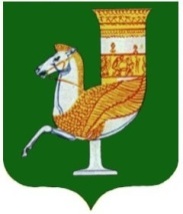 МУНИЦИПАЛЬНЭ ГЪЭПСЫКIЭ ЗИIЭУ «КРАСНОГВАРДЕЙСКЭ РАЙОНЫМ» ИНАРОДНЭ ДЕПУТАТХЭМ Я СОВЕТ№ п/пНаименование показателяЗначение показателя1.Проведено контрольных и экспертно-аналитических мероприятий всего, из них:531.1.контрольных мероприятий151.2.экспертно-аналитических мероприятий (за исключением экспертиз проектов нормативных правовых актов)262.Количество проведенных экспертиз проектов  нормативных правовых актов123.Количество объектов проведенных контрольных и экспертно-аналитических мероприятий, всего, из них:203.1.объектов контрольных мероприятий143.2.объектов экспертно-аналитических мероприятий144.Проведено контрольных и экспертно-аналитических мероприятий по поручениям, предложениям, запросам и обращениям всего, из них на основании:234.1.поручений  представительного  органа  муниципального образования84.2.предложений и запросов глав муниципальных образований244.3.обращений органов прокуратуры и иных правоохранительных органов 14.4.обращений граждан-5.Проведено совместных и параллельных контрольных и экспертно-аналитических мероприятий всего, из них:15.1.с Контрольно-счетной палатой Республики Адыгея 15.2.с контрольно-счетными органами муниципальных образований-6.Всего выявлено нарушений в ходе осуществления внешнего муниципального финансового контроля (тыс. руб./количество), из них:81659,86/ 2166.1.нарушения при формировании и исполнении бюджетов7363,71/316.2.нарушения ведения бухгалтерского учета, составления и представления бухгалтерской (финансовой) отчетности8283,72/1266.3.нарушения в сфере управления и распоряжения муниципальной собственностью65084,06/ 566.4.нарушения при осуществлении муниципальных закупок и закупок отдельными видами юридических лиц-6.5.иные нарушения878,07/26.6.нецелевое использование бюджетных средств50,3/17.Выявлено неэффективное использование средств муниципального бюджета (тыс. руб.)1366,708.Устранено выявленных нарушений (тыс. руб.), в том числе:92096,378.1.обеспечен возврат средств в местный бюджет (тыс. руб.)40,18.2.Иные способы устранения92068,37*9.Направлено представлений всего, в том числе:79.1.количество представлений, выполненных в установленные сроки**89.2.количество представлений сроки, выполнения которых не наступили19.3.количество представлений, не выполненных и выполненных не полностью -10.Направлено предписаний всего, в том числе:110.1.количество предписаний, выполненных в установленные сроки110.2.количество предписаний сроки, выполнения которых не наступили-10.3.количество предписаний, не выполненных и выполненных не полностью -11.Количество направленных уведомлений о применении бюджетных мер принуждения312.Взыскано сумм в бесспорном порядке (при остановлено (сокращено) предоставление межбюджетных трансфертов по результатам рассмотрения уведомлений о применении бюджетных мер принуждения (тыс. руб.)-13.Направлено информационных писем в органы исполнительной власти   5514.Количество материалов, направленных в ходе и по результатам проведения контрольных мероприятий в органы прокуратуры и иные правоохранительные органы, по результатам рассмотрения которых в том числе:714.1.принято решений о возбуждении уголовного дела-14.2.принято решений об отказе в  возбуждении уголовного дела-14.3.принято решений о прекращении уголовного дела-14.4.возбуждено дел об административных правонарушениях-14.5.внесено протестов, представлений, постановлений и предостережений по фактам нарушений закона-14.6.Находится на рассмотрении715.Возбуждено дел об административных правонарушениях всего, из них315.1.количество дел по административным правонарушениям, по которым судебными органами вынесены постановления по делу об административном правонарушении с назначением административного наказания316.Возбуждено дел об административных правонарушениях по обращениям контрольно-счетного органа, направленным в уполномоченные органы-17.Привлечено должностных лиц к административной ответственности по делам об административных правонарушениях218.Привлечено лиц к дисциплинарной ответственности619.Штатная численность сотрудников (шт. ед.), в том числе замещающих:319.1.должность муниципальной службы219.2.лица замещающие должность муниципальной службы120.Фактическая численность сотрудников (чел.), в том числе замещающих:220.1.должность муниципальной  службы220.2.иные -21.Структура профессионального образования сотрудников (ед.):Х22.1.экономическое322.2.юридическое22.3.управление22.4.иное22.Финансовое обеспечение деятельности контрольно-счетного органа в отчетном году (тыс. руб.)2191,223.Бюджет муниципального образования по расходам996413,324. Объем средств, проверенных (охваченных) при проведении контрольных мероприятий1023845,925. Подготовлено предложений по итогам заключений на проекты нормативных правовых актов органов местного самоуправления, ед.1226.Учтено предложений КСО МО при принятии решений органами местного самоуправления, ед.12